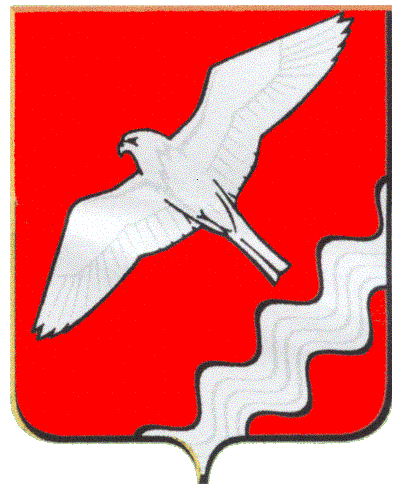 ГЛАВАМУНИЦИПАЛЬНОГО ОБРАЗОВАНИЯКРАСНОУФИМСКИЙ ОКРУГПОСТАНОВЛЕНИЕот 06.12.2019 г.   № 106г. КрасноуфимскОб    утверждении    плана     мероприятий(«дорожной   карты»)       по      улучшениюсостояния       инвестиционного     климатав           Муниципальном          образованииКрасноуфимский округ на 2019-2020 годыВ целях улучшения состояния инвестиционного климата в Муниципальном образовании Красноуфимский округ, руководствуясь ст.ст. 16, 26  Устава Муниципального образования Красноуфимский округПОСТАНОВЛЯЮ1. Утвердить план мероприятий («дорожную карту») по улучшению состояния инвестиционного климата в Муниципальном образовании Красноуфимский округ на 2019-2020 годы (прилагается).2. Ответственным за достижение результата и реализацию мероприятий плана:1) обеспечить реализацию мероприятий плана и достижение планируемых значений показателей по улучшению состояния инвестиционного климата в Муниципальном образовании;  2) ежеквартально в срок до 10 числа месяца, следующего за отчетным периодом, представлять в комитет по экономике Администрации МО Красноуфимский округ отчет о ходе выполнения мероприятий плана.3. Опубликовать настоящее постановление в газете «Вперед» и на официальном сайте  Муниципального образования Красноуфимский округ.4. Контроль над исполнением данного постановления  возлагаю на себя. Глава Муниципального образования Красноуфимский округ                                                                     О.В. Ряписов